        28 августа 2019 года Территориальная избирательная комиссия Богучарского района провела очередное заседание.        Члены Территориальной избирательной комиссии Богучарского района были ознакомлены с ходом подготовки дополнительных выборов депутатов Совета народных депутатов Твердохлебовского сельского поселения шестого созыва, которые будут проходить в единый день голосования 8 сентября 2019 года.       Были назначены ответственные  члены ТИК по сбору информации и передачи в Избирательную комиссию Воронежской области о ходе и результатах выборов в день голосования. Рассмотрен и утвержден план мероприятий по подготовке и  проведению муниципального этапа районной олимпиады среди учащихся средних школ  и учреждений профессионального образования по основам избирательного законодательства.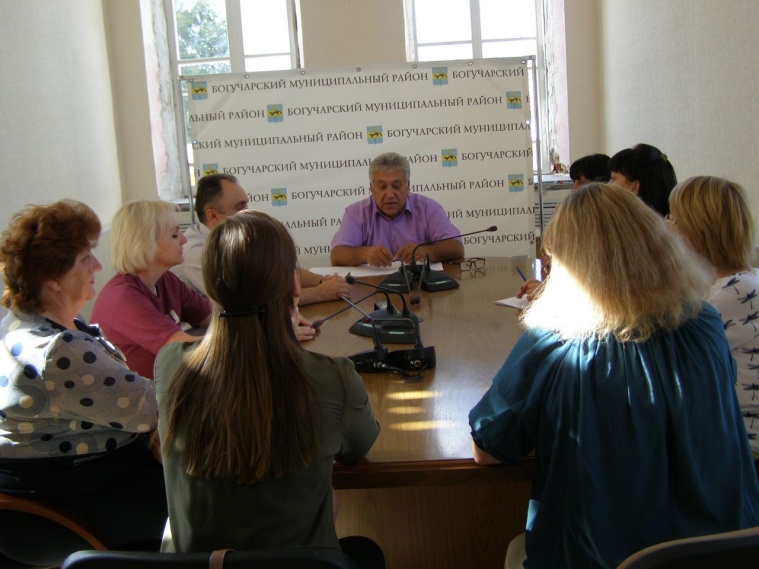 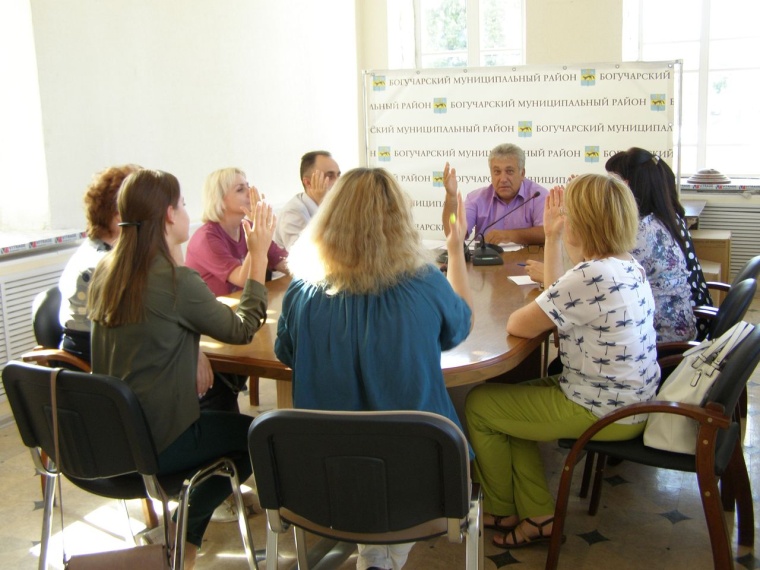 